UNIVERSIDADE FEDERAL DE ALAGOAS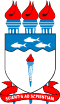 EDITAL Nº	DE  /	/20 	À Banca Avaliadora do Edital Nº ________ de ____/_____/______DADOS DO SOLICITANTE:FUNDAMENTAÇÃO (JUSTIFICATIVAS) DO RECURSO:Penedo/AL,	/	/ 20	.Assinatura: 	FORMULÁRIO DE RECURSONOME:TELEFONE:E-MAIL: